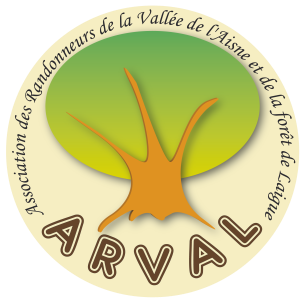 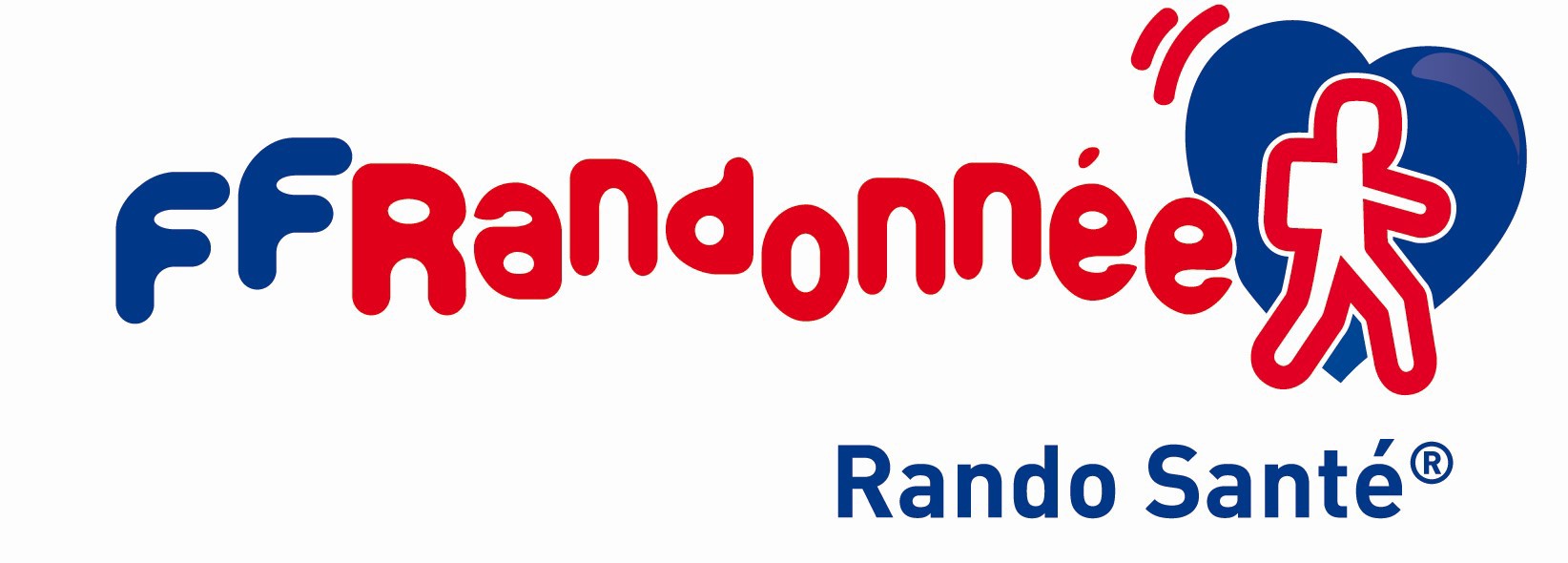 RANDO SANTEPROGRAMME AVRIL – MAI - JUIN 2024Mardi 02Mardi 09Mardi 16Mardi 23Mardi 30Mardi 07Dimanche 12RANDONNEE « OU ES LE ROI ? »14 h 00 : Départ : Carrefour du Puits du RoiAu carrefour de Compiègne prendre la direction de la Brévière par N332. Faire 2,2 km et prendre à droite route de la Reine, le carrefour du Puits du Roi est au boutCircuit d’environ 6 kmRANDONNEE « SAINT LEGER AUX BOIS »14 h 00 : Départ : Rue du Quennezil à St Léger aux BoisCircuit d’environ 6 kmRANDONNEE « DE LAVAL AU MARCHE DUPUIS »14 h 00 : Carrefour de Laval, sur route Compiègne vers La Croix St Ouen, carrefour menant à la maison forestière du Vivier Corax Circuit d’environ 6 km (*IBP 19)RANDONNEE «LE TOUR DU MONT ST MARD AVEC MADELEINE»14 h 00 : Parking de la fontaine Maître Jean, en haut du mont Saint Mard à Vieux MoulinCircuit d’environ 6 km (*IBP 14)RANDONNEE « MONTMACQ »14 h : Départ rue de la Croix Noire à MontmacqCircuit d’environ 6 kmRANDONNEE « LA TOUR DE SAINT JEAN »14 h 00 : Parking de l’Abbaye à St Jean aux BoisCircuit d’environ 6 km« UN DIMANCHE AU CHATEAU DE CHANTILLY »(voir programme sur site ARVAL)Dominique LEMAITREJoël LOEWEISTEINDominique LEMAITREPascal LARZILLIEREPatrick RANDAJean-Luc FRITSCHPascal LARZILLIERE8 h 00 : Départ pour covoiturage carrefour Royal à Compiègne Sans covoiturage départ des randos à 9 h 30 du parking route forestière Toudouze, avenue de la plaine des Aigles à Chantilly (voir plan sur site ARVALPetite balade santé en forêt de Chantilly, 4 km et visite tranquille des jardins du château 3 km – pique nique tiré du sac.Départ de Chantilly vers 17 h – Inscription 8 € (entrée du parc) sur site ARVALMardi 14Mardi 21Mardi 28Mardi 04Mardi 11Mardi 18RANDONNEE « LES 10 ANS DE LA RANDO SANTE »10 h 00 : Départ Parvis du château de Compiègne, zone pavée devant les grilles du château – Circuit d’environ 5 kmAprès la rando, 12 h 30 déjeuner au restaurant « Le Bistrot du Terroir » à Compiègne pour l’anniversaire des 10 ans de la Rando SantéRANDONNEE « DE CHOISY AU BAC »14 h 00 : Départ : Parking du pont de Choisy au BacCircuit d’environ 6 kmRANDONNEE « RANDO DE LA MICHELETTE »14 h 00 : Départ : Parking carrefour de la Michelette, prendre la D332, au carrefour de St Jean aux Bois prendre à droite la D85 en direction de Ste Perrine puis carrefour de la Michelette à6 km – Dénivelé 20 m – Bâtons conseillésCircuit d’environ 6 kmRANDONNEE « UN PETIT TOUR A LA BREVIERE »9 h 30 : Départ : Arrêt de bus à la Brévière sur la D332 en direction de St Jean aux BoisCircuit d’environ 6 km (*IBP 18)RANDONNEE « ALLONS VOIR LA MUETTE »9 h 30 : Départ : Carrefour Molleveaux, sur la route Compiègne vers Pierrefonds, grand parking sur la droiteCircuit d’environ 6 kmRANDONNEE « DE L’ABBAYE D’OURSCAMP AU CANAL DE L’OISE »9 h 30 : Départ : 10, place St Eloi – Chiry Ourscamp – parking devant d’abbaye d’OurscampCircuit d’environ 6 kmJean-Michel BETHGNIESChantal RANDAJean-Luc FRITSCHPascal LARZILLIEREDominique LEMAITREJean-Luc FRITSCHMardi 25*IBPRANDONNEE « RANDO PIQUE NIQUE AUX ETANGS DE SAINT PIERRE »9 h 30 : Départ du parking des étangs de St Pierre à Vieux Moulin.La rando sera suivie d’un pique nique tiré du sac, sous le préau comme chaque année (n’oubliez pas votre pique nique !) Apéro offert par l’ARVALCircuit d’environ 6 kmCotation de la Fédération Française de Randonnée Pédestre sur l’effort à fournir lors d’une randonnée. Un score entre 0 et 25 est de niveau 1 qualité de FACILE. La randonnée est sans difficulté physique. Ce niveau correspond aux parcours RANDO SANTEEn cas d’alerte météo « orange ou rouge » l’ARVAL annule systématiquement la randonnée. Aucun responsable ou accompagnateur ne sera présent sur le lieu de départ.Jean-Michel BETHGNIES	: Tél. 06 31 15 01 71Dominique LEMAITRE	: Tél. 06 59 76 63 46Joël LOEWEISTEIN	: Tél. 06 18 20 40 21Jean-Luc FRITSCH	: Tél. 06 80 60 61 90Pascal LARZILLIERE	: Tél. 06 10 08 66 12Chantal RANDA	: Tél. 06 27 08 21 56Patrick RANDA	: Tél. 06 10 38 07 40L’ARVAL7, Rue de la danse aux fées - 60750 – Choisy au BacChantal RANDAPrésident : 06 18 20 40 21Secrétaire : 06 87 16 07 55www.arval60-rando.comAnimateurs et serre-files : Le port du gilet fluo est obligatoire